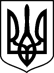 СНІГУРІВСЬКИЙ РАЙОННИЙ СУД МИКОЛАЇВСЬКОЇ ОБЛАСТІвул. імені генерала Плієва І.О., буд.69, м. Снігурівка, Миколаївська область, 57300тел. (05162) 3-25-08, 3-25-40, 3-25-90, E-mail: inbox@sn.mk.court.gov.ua"Повістка про виклик"Снігурівський районний суд Миколаївської області викликає обвинуваченого               Козленка Андрія Володимировича, 08.12.1964 р.н., громадянина України, зареєстрованого за адресою: вул. Валерія Бойченка, буд. 50, м. Снігурівка Баштанського району Миколаївської області, у кримінальному провадженні № 22023150000000262 від 25 травня 2023 року за ознаками кримінального правопорушення, передбаченого ч. 5 ст. 111-1 КК України, для участі              в підготовчому судовому засіданні, яке призначено на 14:00 год. 26.02.2024 (резервні дати: 07.03.2024 о 10:00 год., 14.03.2024 о 10:00 год.) та відбудеться в приміщенні Снігурівського районного суду Миколаївської області за адресою: 57300, Миколаївська область, м. Снігурівка, вул. Імені генерала Плієва І.О., 69 (зал судових засідань), під головуванням судді Квєтки І.А.У разі неприбуття в судове засідання обвинувачений повинен повідомити суд про         причини неявки, інакше судове засідання здійснюватиметься за його відсутності. Поважні причини неприбуття особи за викликом суду передбачені ст. 138 КПК України. З моменту опублікування повістки про виклик у засобах масової інформації загальнодержавної сфери розповсюдження обвинувачений вважається належним чином ознайомленим з її змістом.Снігурівський районний суд Миколаївської області повідомляє обвинуваченому               Козленку Андрію Володимировичу, 08.12.1964 р.н., про постановлення ухвали (справа                              № 485/1185/23, провадження № 1-кп/485/107/23) про призначення судового розгляду за відсутності обвинуваченого (in absentia) в порядку спеціального судового провадження від 30.11.2023, яка розміщена за наступною веб-адресою (посиланням) в Єдиному державному реєстрі судових рішень: https://reyestr.court.gov.ua/Review/115284903.Суддя 									           Іванна КВЄТКА